Ekonomski tehnik PTI1. LETNIK    Znesek skupaj: 180,10 €                                                           Izposojevalnina skupaj: 16,00 €Ekonomski tehnik PTIZnesek skupaj: 119,95 €                                                           Izposojevalnina skupaj: 15,00 €Ekonomska šola Murska Sobota Srednja šola in gimnazija
Noršinska ulica 139000 Murska Sobota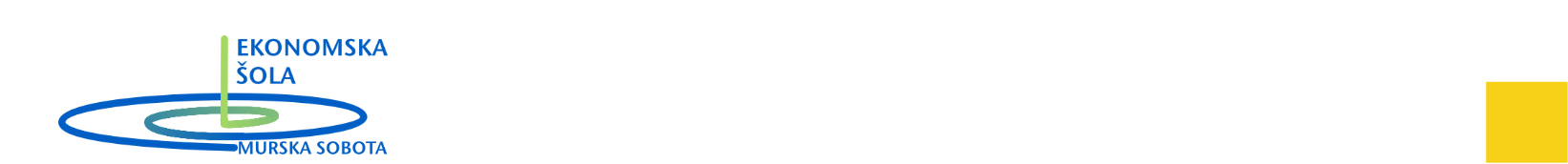 predmetSEZNAM UČBENIKOVcenaizposoj.SLOD. Pavlič et al.: BERILO 3, Umetnost besede, učbenik za slovenščino-književnost, založba MKZ, EAN: 978961010583123,905,00SLOJ. Kvas: MLADA OBZORJA, Književnost 4, učbenik, založba DZS, EAN: 978863414209914,900,00MATM. Škrlec: MATEMATIKA 3, zbirka nalog za strokovne šole, prenova 2016, založba DZS, EAN: 978961020732018,506,00ZGOM. Karlovšek, V. Robnik: ZGODOVINA ZA SREDNJE STROKOVNO IN POKLICNO TEHNIŠKO IZOBRAŽEVANJE, učbenik, založba DZS, EAN: 978961020250918,000,00BION. A. Campbell, J. B. Reece: BIOLOGIJA 1, Zgradba in delovanje celice, učbenik, založba MOHORJEVA, EAN: 978370860569222,601,00PSIHA. Kompare et al.: UVOD V PSIHOLOGIJO, učbenik, prenova, založba DZS, EAN: 978961020108313,051,00BION. A. Campbell, J. B. Reece: BIOLOGIJA 3, Zgradba in delovanje ekosistemov, učbenik, založba MOHORJEVA, EAN: 978370860657625,301,00KEMB. Čeh, D. Dolenc: SNOVI, OKOLJE, PREHRANA, učbenik, založba DZS, EAN: 978961020077218,002,00STRM. Šadl: STATISTIKA, učbenik, založba eBesede d.o.o., EAN: 978961692224117,900,00STRJ. A. Čibej: POSLOVNO RAČUNSTVO IN STATISTIČNA ANALIZA POJAVOV, založba DZS, EAN: 978961020210321,000,00Ekonomska šola Murska Sobota Srednja šola in gimnazija
Noršinska ulica 139000 Murska SobotapredmetSEZNAM UČBENIKOVcenaIzposoj.SLOD. Pavlič et al.: BERILO 4, Umetnost besede, učbenik za slovenščino-književnost, založba MKZ, EAN: 978961011329423,900,00MATM. Škrlec: MATEMATIKA 4, zbirka nalog za strokovne šole, prenova 2017, založba DZS, EAN: 978961020844018,506,00PSIHA. Kompare et al.: UVOD V PSIHOLOGIJO, učbenik, prenova, založba DZS, EAN: 978961020108313,051,00ZGOM. Karlovšek, V. Robnik: ZGODOVINA ZA SREDNJE STROKOVNO IN POKLICNO TEHNIŠKO IZOBRAŽEVANJE, učbenik, založba DZS, EAN: 978961020250918,000,00STRT. Ušaj Hvalič, A. Markač Hleb, B. Jarc: POSLOVANJE PODJETIJ, MENEDŽMENT IN TRŽENJE, učbenik, založba MOHORJEVA, EAN: 978370860547027,903,00STRH. Fortič: RAZVOJ IN DELOVANJE GOSPODARSTVA, učbenik, založba DZS, , EAN: 978961020248617,905,00